В новом здании школы по улице Ермоловская работает библиотечный центр.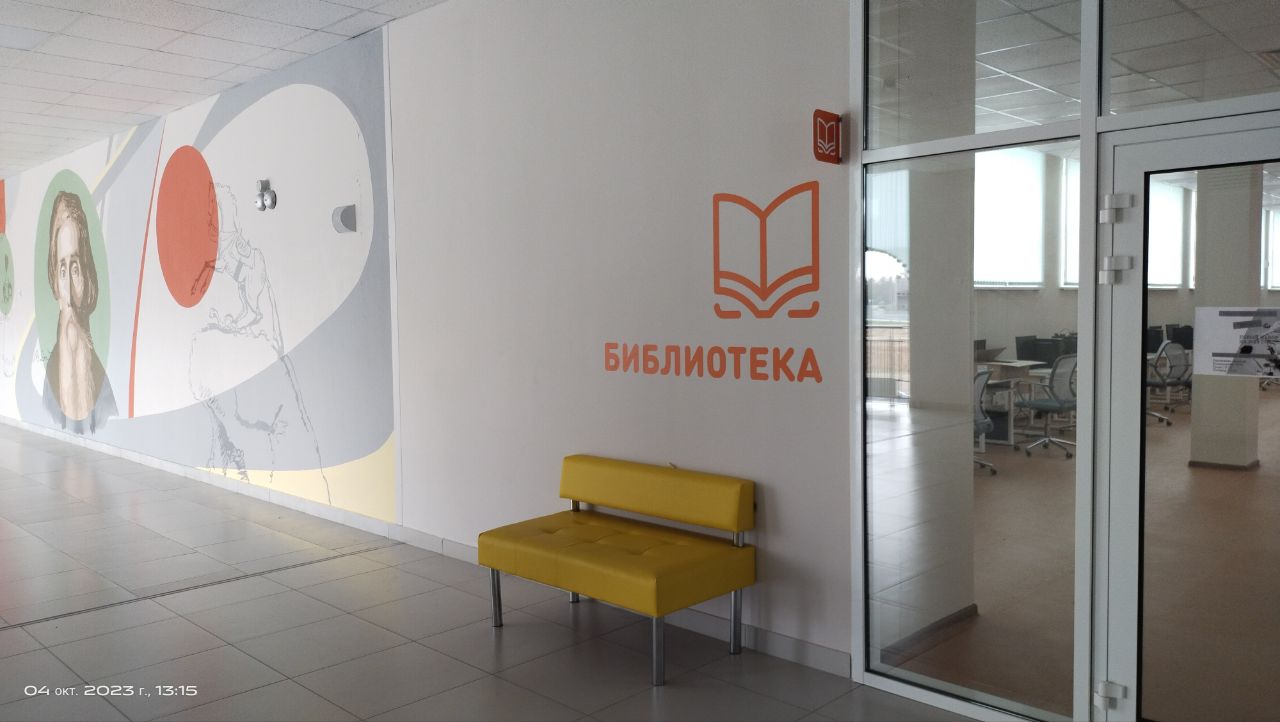 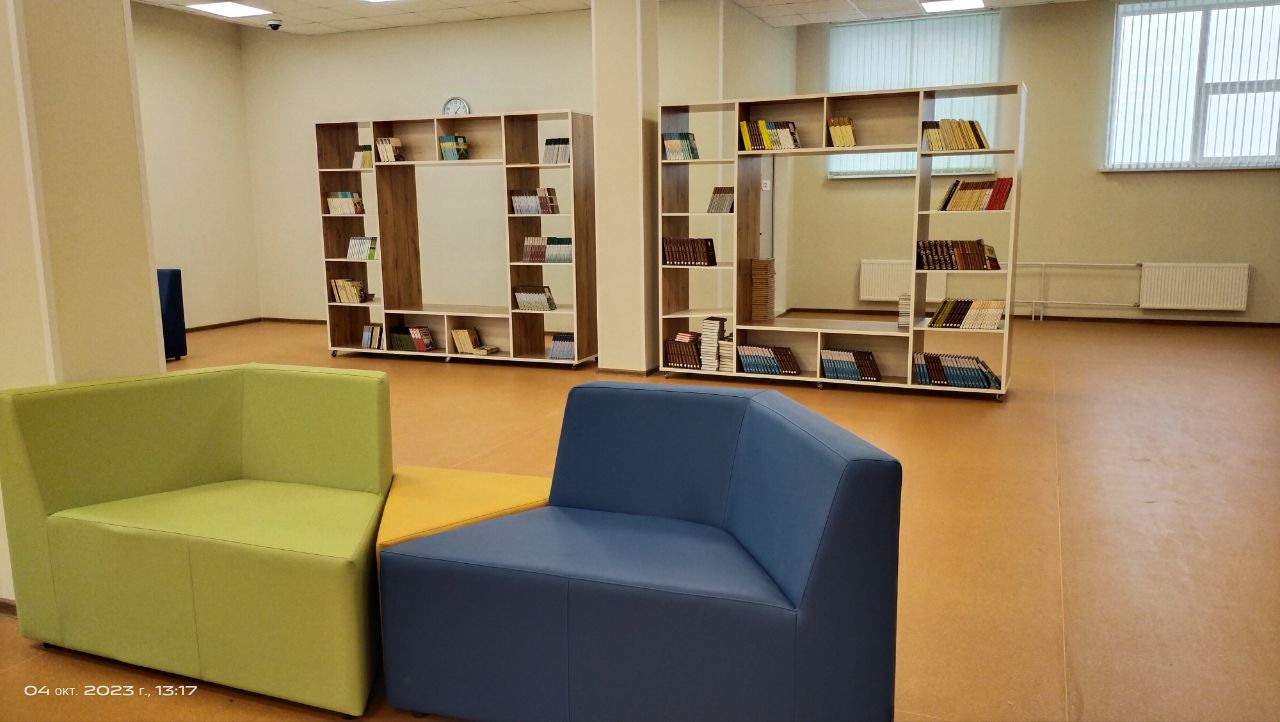 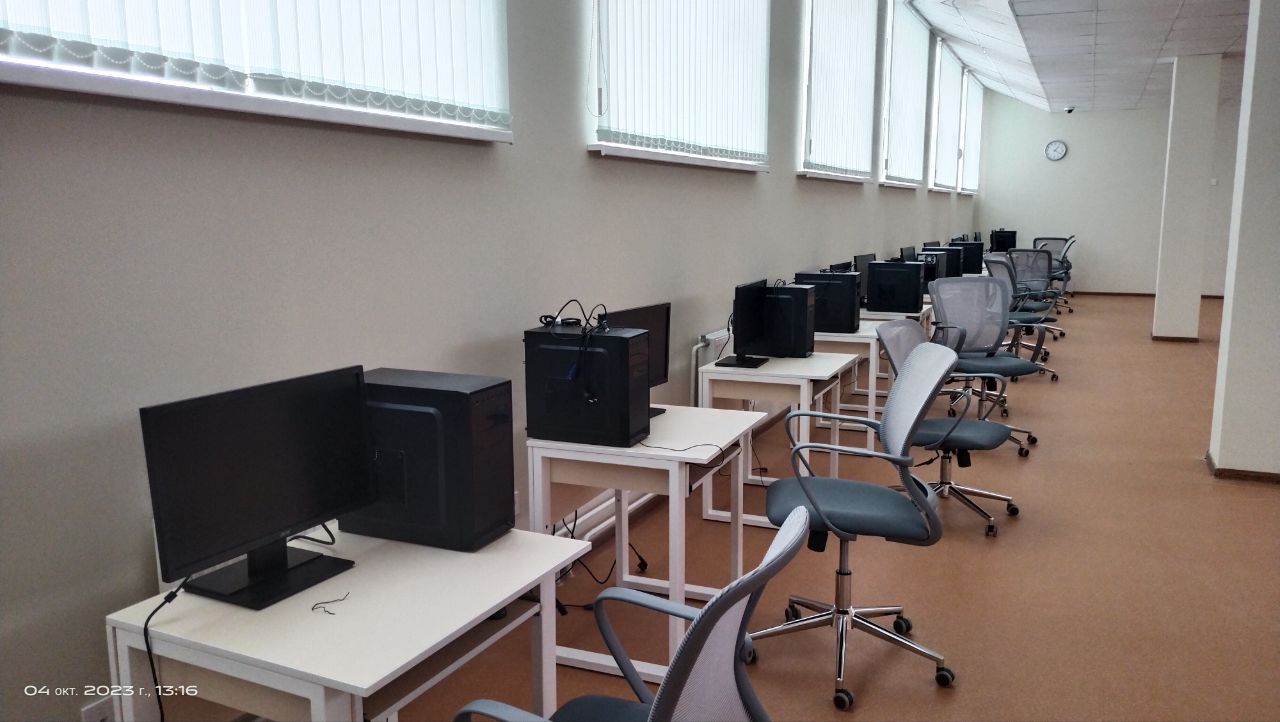 